CURRICULAM VITAE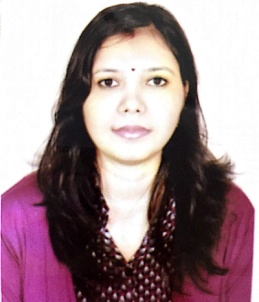 SAYANA                                                                          Email: sayana.360395@2freemail.com :: CAREER OBJECTIVESSeeking a challenging position to utilize my skills and abilities that gives me a scope to improve my knowledge in accordance with the latest trends and be a part of team that dynamically works towards the growth of the organization.:: EDUCATIONAL QUALIFICATIONS:: PROFESSIONAL EXPERIENCESCompany: Brainbitz – kochi (2012-2013)Role:  Worked as an Android application developer.Total Work Experience: 1 YearTeaching: Kannur Institute of Engineering Technology. (2013- 2014)Role:  Engineering Subjects related to Computer Science. Total Work Experience: 1 Year :: ACCOLADES•	Completed certified course in Android application development.:: TECHNICAL SKILLSAndroid application developmentInvolved in Designing the UI for android application.Expert in building, debugging and testing the android apps.Knowledge in Java programming.:: STRENGTHS Excellent communication and organizational skills.Highly self-motivated, self-starter, hardworking and team player.Comprehensive problem solving capabilities, abilities to look beyond the ordinary.Willingness to learn and rapidly adapt to new concepts and technologies.Active participant in knowledge sharing.:: ANDROID PROJECTSProject #1                                                                                             Title: SPOTYSummary: Spotty is a location based reminder scheduling application. This application also manages calls and profiles according to location and time. Project #2 Title: FILE EXPLORERSummary: It is a project for exploring the contents in the sdcard and separates   them by Checking the file extension.Project #3Title:  LOCATION FINDERSummary: It is a project for finding the location of mobile phone. If we lost our       phone then send a message “lost” to that phone. Then we get a reply message from that phone. The reply message will be the location of that phone:: ACADEMIC PROJECTSTitle	            : DATA ENCRYPTION USING BRAIN SIGNALSDescription	: The software uses a method that is based on the use of an event related brain signal for data encryption.Curriculum seminar:Title	   :  SELF HEALING ROBOTSDescription:   First time a physical system able to autonomously recover its own topology.                        Future machines may be able to detect and respond to changes in their                        Environment too.:: PERSONAL DETAILSName           		 : SAYANADate of Birth		 : 19-05-1990Sex			             : FemaleMarital Status                    :  marriedLanguages known              :  English, Hindi, MalayalamVisa                                      :  Husband’s sponsorship :: DECLARATION I hereby declare that above written particulars are true to the best of my knowledge & belief.                 							                                   Yours Truly                                            			                                                SAYANA                           B.Tech(Computer Science & Engineering)Sree Narayana Guru College of Engineering & Technology,Payyanur (KANNUR University)201212thGovt. Higher Secondary School Mathamangalam(Kerala HSE board)200810thGovt. Higher Secondary School Mathamangalam (Board of Public Examination Kerala)2006